กิตติกรรมประกาศ                        ........ชื่อ-นามสกุล (ตัวเอียง).........           ()                    ผู้เสนอภาคนิพนธ์บทคัดย่อAbstractสารบัญอักษรย่อและสัญลักษณ์บทความนิพนธ์ต้นฉบับ (manuscript)ประวัติผู้เขียนชื่อผู้ประพันธ์ 1ชื่อผู้ประพันธ์ 2 (ถ้ามี)ชื่อผู้ประพันธ์ 3 (ถ้ามี)ชื่อผู้ประพันธ์ 4 (ถ้ามี)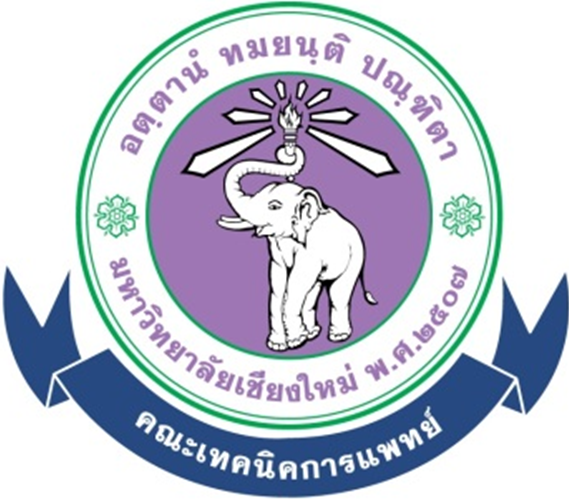 ภาคนิพนธ์วิทยาศาสตรบัณฑิต ()คณะเทคนิคการแพทย์ มหาวิทยาลัยเชียงใหม่ปีการศึกษา ภาคนิพนธ์เสนอต่อคณะเทคนิคการแพทย์ มหาวิทยาลัยเชียงใหม่ เมื่อวันที่ () เพื่อเป็นส่วนหนึ่งของการศึกษาปริญญาวิทยาศาสตรบัณฑิต () โดย      ผู้เสนอภาคนิพนธ์ขอรับรองว่า ผลงานนี้เป็นผลงานที่ได้จากการศึกษาค้นคว้าของผู้เสนอเอง........ชื่อ-นามสกุล (ตัวเอียง).........()........ชื่อ-นามสกุล (ตัวเอียง).........()........ชื่อ-นามสกุล (ตัวเอียง).........()ผู้เสนอภาคนิพนธ์	ภาคนิพนธ์โดย  ได้รับการพิจารณาอนุมัติให้เป็นส่วนหนึ่งของการศึกษาตามหลักสูตรปริญญาวิทยาศาสตรบัณฑิต สาขาวิชา โดยคณะกรรมการ   ........ชื่อ-นามสกุล (ตัวเอียง)...........                                 .......ชื่อ-นามสกุล (ตัวเอียง)..........   (..................................................)                                  ()             อาจารย์ที่ปรึกษา                                              อาจารย์ที่ปรึกษาร่วม (ถ้ามี)   ........ชื่อ-นามสกุล (ตัวเอียง)...........                                ........ชื่อ-นามสกุล (ตัวเอียง).........   ()                                  ()                 กรรมการ                                                             กรรมการ   ........ชื่อ-นามสกุล (ตัวเอียง)...........                               ........ชื่อ-นามสกุล (ตัวเอียง)...........   ()                                  ()                 กรรมการ                                                         กรรมการ (ถ้ามี)........ชื่อ-นามสกุล (ตัวเอียง)............()หัวหน้าแขนงวิชา (ถ้ามี)  ........ชื่อ-นามสกุล (ตัวเอียง)........... (................................................)หัวหน้าภาควิชา........ชื่อ-นามสกุล (ตัวเอียง)...........(ศาสตราจารย์ ดร.สาคร พรประเสริฐ)คณบดีคณะเทคนิคการแพทย์ชื่อเรื่องภาคนิพนธ์ชื่อผู้เขียนชื่อปริญญาวิทยาศาสตรบัณฑิต ()ชื่ออาจารย์ที่ปรึกษา          บทคัดย่อภาษาไทย บรรทัดแรกให้ย่อหน้า เนื้อความไม่ควรเกิน 250 คำ Title AuthorDegreeBachelor of Science ()Advisor          บทคัดย่อภาษาอังกฤษ บรรทัดแรกให้ย่อหน้า เนื้อความไม่ควรเกิน 250 คำ สารบัญสารบัญหน้ากิตติกรรมประกาศงบทคัดย่อ……Abstract……สารบัญอักษรย่อและสัญลักษณ์……บทความนิพนธ์ต้นฉบับ1เอกสารอ้างอิง……ภาคผนวก (ถ้ามี)……ประวัติผู้เขียน……นม.=นาโนเมตรมก.=มิลลิกรัมมม.=มิลลิเมตรAb=AntibodyMNBA=5-Mercapto-2-nitrobenzoic acid2=Chi-squareภาคผนวก (ถ้ามี)ชื่อ-สกุลวันเกิดการศึกษา2558-2564Email addressรางวัลที่เคยได้รับ1 …………………………………………………………………………………………………………….……….…………..….1 …………………………………………………………………………………………………………….……….…………..….1 …………………………………………………………………………………………………………….……….…………..….2 ……………………………………………………………………………………………………………………………..……….2 ……………………………………………………………………………………………………………………………..……….2 ……………………………………………………………………………………………………………………………..……….ผลงานตีพิมพ์ในวารสารวิชาการ/ การนำเสนอผลงานวิชาการ ผลงานตีพิมพ์ในวารสารวิชาการ/ การนำเสนอผลงานวิชาการ ผลงานตีพิมพ์ในวารสารวิชาการ/ การนำเสนอผลงานวิชาการ 1 …………………………………………………………………………………………………………….…….…..………..….1 …………………………………………………………………………………………………………….…….…..………..….1 …………………………………………………………………………………………………………….…….…..………..….2 …………………………………………………………………………………………………………………………………….2 …………………………………………………………………………………………………………………………………….2 …………………………………………………………………………………………………………………………………….3 …………………………………………………………………………………………………………….……………………….3 …………………………………………………………………………………………………………….……………………….3 …………………………………………………………………………………………………………….……………………….